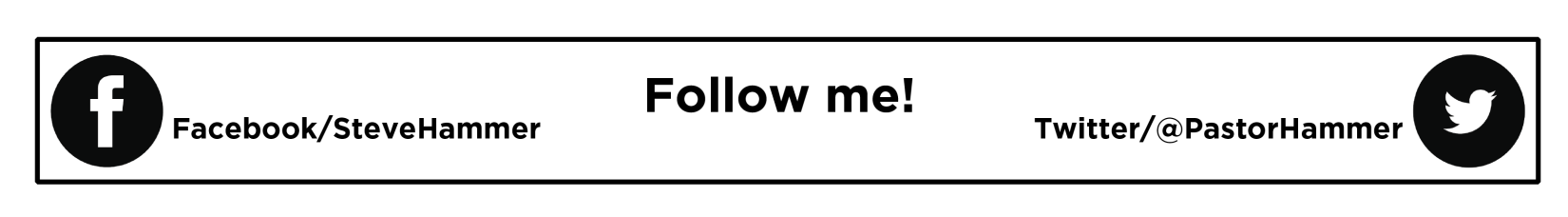 Socks and UnderwearNot what you want, but what you need.A Gift For Everyday!Steve Hammer, Lead Pastor					December 30 & 31, 2017When the angels had returned to heaven, the shepherds said to each other, “Let’s go to Bethlehem! Let’s see this thing that has happened, which the Lord has told us about.” They hurried to the village and found Mary and Joseph. And there was the baby, lying in the manger. After seeing him, the shepherds told everyone what had happened and what the angel had said to them about this child. All who heard the shepherds’ story were astonished, but Mary kept all these things in her heart and thought about them often. The shepherds went back to their flocks, glorifying and praising God for all they had heard and seen. It was just as the angel had told them. Luke 2:15-20 (New Living) 			 			 With Your Socks and Underwear!The shepherds went back to their flocks, glorifying and praising God for all they had heard and seen. It was just as the angel had told them. Luke 2:20 (New Living)Christ’s coming didn’t change their 					 or 				… it changed 		               !Don’t 			 			 Important Moments!All who heard the shepherds’ story were astonished, but Mary kept all these things in her heart and thought about them often. Luke 2:18-19 (New Living)			 			 happen every day!			 The 			 About Jesus!When they had seen him, they spread the word concerning what had been told them about this child, and all who heard it were amazed at what the shepherds said to them. Luke 2:17-18 (New International)I am not ashamed of the Good News, because it is the power God uses to save everyone who believes... Romans 1:16a (New Century)The 			 		 is only 			 		 if it gets there on time.Who in your line of sight needs an invitation?